Colegio San Manuel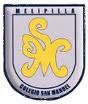 		Asignatura: Ed Física 		Profesor: Paola Vilches S 		Curso: 6° año básico GUIA N° 1 DE APOYO AL HOGARBuenos días:Esperando que se encuentren muy bien, les hago entrega de algunas recomendaciones que serán de especial importancia debido a las medidas de contingencia sanitaria. Por lo mismo por favor cuídense mucho ustedes y sus familias.Les solicito que en lo posible los niños tengan una buena alimentación, hábitos de higiene, lavado de manos constantemente con jabón y beban mucha agua.                                                                                                             Tía PaolaComenzaremos la Primera Unidad Habilidades Motrices BásicasQuinto básico trabajara en habilidades motoras básicas predeportivas es decir son actividades o juegos los cuales preparan a los estudiantes para poder desarrollar un deporte.Los juegos predeportivos son aquellos que exigen destrezas y habilidades propias de los deportes (desplazamientos, lanzamientos, recepciones, etc.). Su práctica es recomendable como preparación para los niños que comienzan a practicar cualquier deporte, ya que les aporta una serie de recursos físicos y técnicos.En este sentido, los juegos predeportivos constituyen una variante de los juegos menores, caracterizada por contenidos que propician la adquisición de determinados movimientos, acciones y habilidades primarias que sirven de base para la asimilación de habilidades deportivas. Por lo general, los juegos predeportivos y los juegos deportivos comparten ciertas reglas.Escribe 10 Juegos PredeportivosEscribe cuales son las principales características de los juegos predeportivos¿Cuál es la importancia de los juegos predeportivos?Investiga y prepara una carpeta con toda su información la que debes enviar al correo educaciónfisica565@gmail.com      el cual debe ser entregado el mismo día de enviada la guía hasta las 23 horas.Indicadores de Evaluación:	Debes escribir en el computador con ortografía correctaEn ella debes considerar: La portada, Una Introducción, El desarrollo del tema, Ilustraciones y una conclusión sobre lo aprendido.